Publicado en  el 04/07/2016 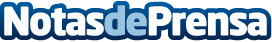 Recomendaciones para evitar incendios forestalesLos códigos de conducta y los hábitos son unas de las partes más importantes para evitar y prevenir los incendios forestales, el 95% de los cuales se producen por acciones humanas. Por eso, el Ministerio de Agricultura, Alimentación y Medio Ambiente ha publicado un listado de recomendaciones para evitarlosDatos de contacto:Nota de prensa publicada en: https://www.notasdeprensa.es/recomendaciones-para-evitar-incendios_1 Categorias: Nacional Ecología Industria Alimentaria http://www.notasdeprensa.es